Quilting Corners GuildPast President’s Challenge – Viewers’ Choice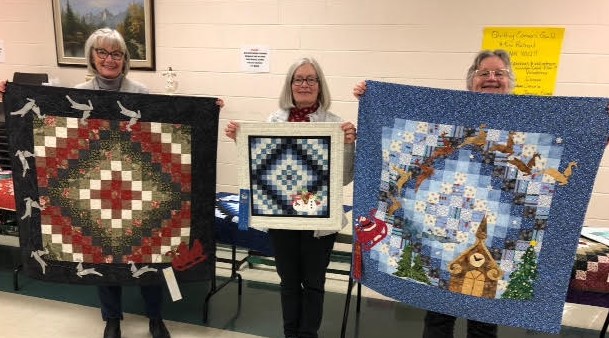 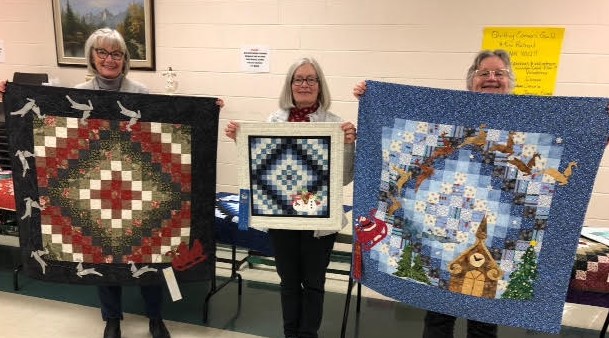 Over the last 6 months 18 members have participated in Cheryl’s Past President’s Challenge.  It was a seasonal mystery challenge and the big reveal was on December 3rd.  Members selected their ‘choice’ and above is our talented selections, all receiving a ribbon of recognition. Congratulations Ladies!!3rd Place – Sue S              2nd Place – Donna S            1st Place – Lucie L